Градска управа за послове органа града, општу управу и друштвене делатности  Града Ужица објављујеОБАВЕШТЕЊЕ О ДОДЕЛИ УГОВОРА
Наручилац: Град Ужице, Градска управа за послове органа града, општу управу и друштвене делатностиАдреса: Ужице, Димитрија Туцовића бр.52Врста јавног наручиоца: орган јединице локалне самоуправеИнтернет страница наручиоца: www.uzice.rsВрста поступка јавне набавке: набавка изузета од примене Закона по чл.12.став 1. тачка 2.Врста предмета набавке: услугеПредмет набавке: Услуге радио и ТВ преноса седница скупштине градаПредмет јавне набавке је обликован у две партије Партија 1 – Директан радио пренос седница Скупштине града Ужица у 2021. годиниНазив и ознака из општег речника набавке: услуге радија и телевизије – 92200000-3Процењена вредност јавне набавке: 1.000.000 динара без ПДВ-аПроцењена вредност за Партију 1 - Директан радио пренос седница Скупштине града Ужица у 2021. години : 200.000 динара без ПДВ-аУговорена вредност јавне набавке: 198.000 динара без ПДВ-а (понуђач није у систему пдв-а).Уговорена вредност емитовања по седници 18.000 динара без ПДВ-а, укупна уговорена вредност емитовања за једанаест седница Скупштине града износи 198.000 динара без пдв-а.Критеријум за доделу уговора: уговор се додељује економски најповољнијој понуди која се одређује на основу критеријума цене.Број примљених понуда: 1 (једна) понудаДатум доношења одлуке о додели уговора:  21.01.2021. годинеДатум закључења уговора:  22.01.2021.годинеОсновни подаци о добављачу:  Предузеће за радиодифузију и маркетинг «Радио Сан» д.о.о. Ужице,   ул.Михаила Пупина бр.1,  Ужице;  ПИБ: 104230896; МБ: 20121947.Лица за контакт: Славиша Пројевић  slavisa.projevic@uzice.rs и Марија Раденковић marija.radenkovic@uzice.rs  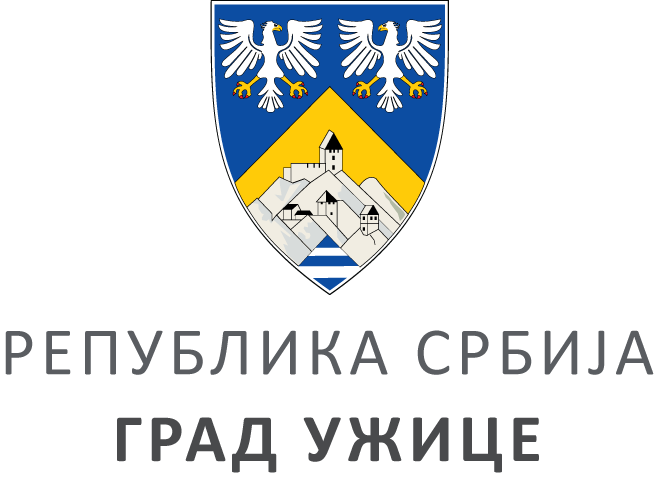 ГРАДСКА УПРАВА ЗА ПОСЛОВЕ ОРГАНА ГРАДА,ОПШТУ УПРАВУ И ДРУШТВЕНЕ ДЕЛАТНОСТИГРАДСКА УПРАВА ЗА ПОСЛОВЕ ОРГАНА ГРАДА,ОПШТУ УПРАВУ И ДРУШТВЕНЕ ДЕЛАТНОСТИГРАДСКА УПРАВА ЗА ПОСЛОВЕ ОРГАНА ГРАДА,ОПШТУ УПРАВУ И ДРУШТВЕНЕ ДЕЛАТНОСТИГРАДСКА УПРАВА ЗА ПОСЛОВЕ ОРГАНА ГРАДА,ОПШТУ УПРАВУ И ДРУШТВЕНЕ ДЕЛАТНОСТИIV ББрој: 404-3/2021-1ББрој: 404-3/2021-1Датум:Датум:22.01.2021. године